BSAB Independent Chair – Advert Jan 2023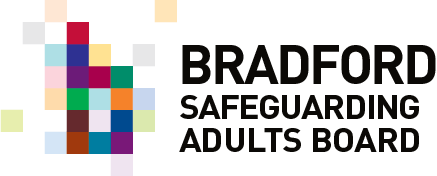 Bradford Safeguarding Adults Board (BSAB) is looking for an Independent Chair to provide leadership and strategic vision building on the strong partnership arrangements to support BSAB in fulfilling its strategic priorities and statutory duties as set out in the Care Act (2014). The role of Independent Chair requires a strong individual with enthusiasm, commitment and determination to drive forward the adult safeguarding agenda in the Bradford District, and we are looking for someone who can:Bring experience in leading and managing in a large public, independent or voluntary sector organisation at a senior level.Successfully chaired complex partnership meetings.Apply extensive knowledge and experience of key legislation and guidance concerning safeguarding adults.Bring knowledge of adult safeguarding and local authority governanceImportantly, we are looking for an individual who has the confidence to provide independent, constructive challenges to BSAB partners and organisations so that we improve outcomes for adults at risk of abuse or neglect. You will also actively promote engagement with adults who need care and support, their families, and advocates to ensure their voices are heard and acted upon within the Board's work.You will have senior and exceptional leadership and expert knowledge of adult safeguarding and be a proven leader, skilled in collaboration, excellent communication skills and creating an environment where the constructive challenge is welcomed to improve outcomes for the residents of our district.As part of the development of the integrated system, you will be able to negotiate these challenges, providing strategic oversight to ensure systems are working effectively and that the importance of safeguarding adults remains a priority.Importantly we are looking for someone who can demonstrate an in depth understanding of our communities and knowledge of working in a diverse district. Hours Up to 3 days per monthSalary £600 per day (plus reasonable expenses).  This role is within IR35. The specific commitment required will be agreed upon during the appointment process. Meetings will be held in person and online. You will have to travel to Bradford for face-to-face meetings.The arrangement will be for an initial period of 2 years with an annually renewable contract subject to six months' notice by either side.Application: Candidates must submit their CV with a supporting statement stating their suitability against the person's specification, how they satisfy the requirements of the role and why they are interested in the role. Submissions must be made by email at BSAB@bradford.gov.uk  Closing date is 14 March 2023